1110330社長大會報告事項社團風雲榜恭喜炎藝火舞社及資訊工程系系學會代表本校參加111年全國大專校院學生社團評選暨觀摩活動；分別當選技專校院組康樂性社團及自治性、綜合性社團：佳作。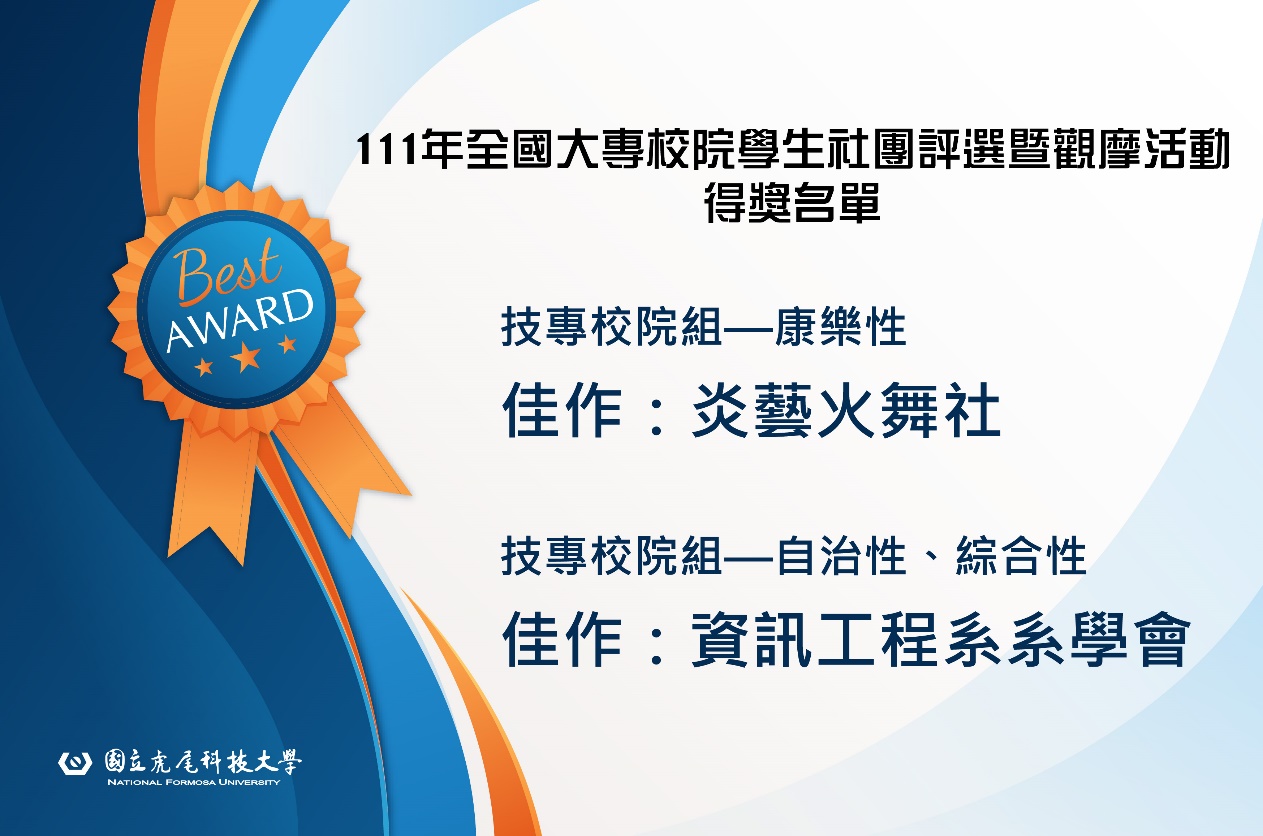 社團業務說明活動企劃書、成果報務必雙面列印。本學期依規定必須申請辦理至少2個社團活動，可包含社員大會(幹部改選、經費預算案)、社團期末成果展與社團餐會、社遊、送舊等，其中期初及期末社員大會務必召開，期初須通過社費預算案，沒通過預算案社費不得動支，期末須通過社費決算案和改選社長及幹部。另請遵守活動提出時間，避免逾期不予受理，有補助經費的活動應於活動後依限核銷。社團獎金請於活動結束二週內檢附相關資料洽社團承辦人完成申請(12月活動因主計關帳另有規定)，以免有損權益，相關注意事項請參閱課外組網頁－文件下載－社團總務資料－社團校外競賽獎金申請。迎新、活動練習、社課等所有社團活動一律於晚上10時前結束，以免干擾他人甚至違反環保法規；另活動結束後需做好場復工作以維護環境整潔安全(水電關閉、窗戶上鎖等)，違者記點，嚴重者不得再借用場地。進入職能大樓的三樓道場時請務必脫鞋子，避免損毀地墊；另外，社團共用教室皆會上鎖，晚上社課借用者請提前下午至課外組借鑰匙，結束後請完成場復並於隔日中午前完成鑰匙歸還。 活動行前訓練：各類社團活動有牽涉到行前訓練者，都必須列入活動企劃書內，校外一定要保險，發生事情第一時間：報警並通知校安人員(0932-969994)與社團指導老師，此為SOP既定程序請務必牢記，活動成果報內容務必註明意外事故與處置過程後續。社團傳承與交接：目前各社團已經開始進入下半年的活動，請社團儘早開始選拔新人，讓新任幹部可以從下學期開始參與社團業務，避免期末時課業繁忙，新任幹部選拔及訓練更加困難。學生會四合一選舉已經啟動相關程序，請各系會依時限繳交相關資料，並且成立各系選委會，一起努力完成選舉程序。本屆選舉包含：校務會議代表、系學會會長、學生會會長、學生議會議員，請各社團/系學會踴躍推薦人選參選，以提升本校學生民主素養。本學期社長交接大典預計於05/31(二)辦理，後續相關細節將另行公布。請系會/社團提醒四年級準畢業學長姐，畢業生群育獎之申請送件，詳細申請方式請上課外組網頁/最新消息查詢，並於04/22(五)17點前向課外活動組提出申請。請勿隨意和廠商簽約，以免爭議，合約草案必須先送指導老師及課外組審查，若擅自簽約，相關責任由系會/社長自負，不得由系/社費支出。專案活動說明全校幹部培訓營系列課程全校社團幹部培訓營將在期末舉行，四、五、六月會有一系列培訓課程(平日晚間)，課程完全免費!歡迎各社團幹部及社員踴躍參加，詳細資訊可洽：https://www.facebook.com/2022.NFU.Stact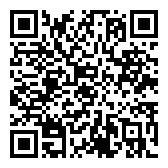 前置課程報名：請上iAct報名系統教育優先區/帶動中小學/藝文季(如有問題洽10號櫃台郭老師)111年教育優先區暑假營隊：欲申請教育部111年教育優先區暑假營隊活動之社團或系學會，請於04/13(三)中午12:00前由主辦社團完成專案提案。逾期則不予受理。僅需主辦社團先完成此階段提案即可，另請至課外組最新消息公告處下載最新版表單。藝文季系列活動：藝文季開幕式暨手作體驗活動訂於04/26(二)於學生活動中心前藝文廣場辦理，歡迎大家踴躍參加。更多訊息請至活動專頁 https://www.facebook.com/nfufun 。藝文季活動主辦社團請於04/07(四)前將活動海報jpg檔或ai檔、資訊網頁連結等mail至承辦人信箱，以利活動網頁建置及宣傳。社團業務提醒請大家熱心參與社團活動之餘也要留意功課，避免因為過度積極參與社團活動而荒廢功課，因小失大得不償失。社團活動及成果繳交線上查詢說明 (110-2已開放查詢)。亦可透過課外組網頁-右側選單-社團活動查詢，進行線上連結。活動及成果繳交列表線上查詢連結：https://reurl.cc/Ep57MA 。本組活動或社團業務資訊會公告於課外組粉絲專頁，請搜尋「國立虎尾科技大學課外活動指導組」按讚並設定搶先看(https://www.facebook.com/NFUACTIVITY)，才能最快獲得相關資訊。校外活動相關資訊請大家踴躍上課外組校外活動網頁查看，有興趣者歡迎自行報名參加。各社團辦理活動時應避免從事危險項目表演（例如明火表演、舉人拋高接人、大胃王比賽）以免因事先防護準備工作不當，導致灼傷、骨折等意外事件發生，特殊/用火活動需附安全說明及火安計畫(例如火舞)。若發生緊急意外事故時，請立即撥打學校校安中心緊急聯絡電話0932-969994尋求協助處理。管院場地(含一樓大廳、斜坡、地下室)僅供靜態活動借用，若為活動行前練習及試跑，請另尋其他場地。110-2社團業務鼓勵加分時程表場館公告學生活動中心、職能大樓：111/04/04-111/04/05 清明節連假閉館五天。(04/01為校慶補休日，場館不開放，僅輪值人員值班。)110-2學生活動中心&職能大樓開館公告：學期期間：111/02/21(一)-111/06/24(五)開館時間：星期一至星期五 08:30-22:00、星期六及星期日 08:30-17:00、國定假日及連假為非開放時間。星期六及星期日進入場館者請向場地管理員申請門禁進出(現場人員防疫管控概由場地借用申請人負責；進出入場館請確實把門禁門關上)。場館及共用教室設備故障問題回報，請洽：活動中心：課外組一號櫃台陳先生或電洽05-6315141。職能大樓：二樓管理員室王先生或電洽05-6313517。社團座談與討論臨時動議系列活動日期主題時間地點前置課程04/27(三)人格特質溝通識人技巧18:00音樂廳前置課程05/04(三)(暫定)說話的藝術18:00音樂廳基礎通識課程06/06(一)行政/器材實務課程18:00音樂廳基礎通識課程06/07(二)財務核銷實務課程18:00音樂廳項目應完成時間提早完成鼓勵加分加分指導老師授課資料111/05/31110/05/24+5期末帳冊+會議紀錄111/06/30110/06/23+10學年度制社團交接110/07/07110/06/30+10